LSA Long Term Plan 2020-21: Y8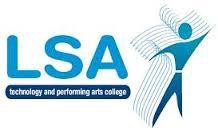 Focus: Beliefs and symbolismWeeks 1-11Weeks 12-22Weeks 23-31Weeks 31-38Topic: Christianity: The Bible        Topic: Sikhism Journey of LifeTopic: Islam: Authority and Qur’anTopic: What do we mean by Justice?The journey of life. What does the word Authority mean? What does Justice mean to Maria Gomez?Christianity – Truth and HonestyLiteral and non literalThe journey of life. What does the word Authority mean? What does Justice mean to Maria Gomez?What is the Bible?What are the key beliefs of a Sikh?What is the Qur’anWhat does Justice mean to Jesus?Different types of writing in the BibleThe Sikh Holy Book: The Guru Granth Sahib. Treatment and importance.The prophet Muhammad The story of ZaccheausLiberal and Fundamentalist interpretation of the Bible. The Creation story.Gurdawara: A Sikh place of worship.How do Muslims respect the Qur’anDesmond Tutu: Forgiveness and reconciliationThe Feeding of the 5000 and Healing of a Blind ManThe Sikh Naming Ceremony and Mool MantarMuslim lawsThe Parable of the Good Samaritan.What is a Parable? The parable of the Lost SonThe Sikh Wedding CeremonyHalal and HaramHow can we bring justice to the world?The parable of the Unforgiving ServantThe 5K’s and belonging to the KhalsaHalal and HaramPlanning LessonSikh Funerals and beliefs about Life after death.Halal and HaramAssessmentPlanningDirtAssessment